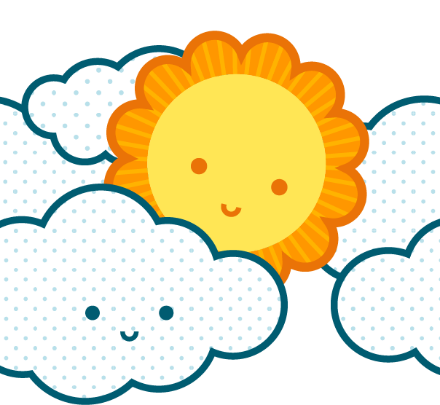 [Jūsu vārds][Iela]
[Pilsēta, pasta indekss][Tālrunis][E-pasta adrese]@twitter: [Twitter turis][Tīmekļa adrese][Jūsu vārds][Iela]
[Pilsēta, pasta indekss][Tālrunis][E-pasta adrese]@twitter: [Twitter turis][Tīmekļa adrese][Jūsu vārds][Iela]
[Pilsēta, pasta indekss][Tālrunis][E-pasta adrese]@twitter: [Twitter turis][Tīmekļa adrese][Jūsu vārds][Iela]
[Pilsēta, pasta indekss][Tālrunis][E-pasta adrese]@twitter: [Twitter turis][Tīmekļa adrese][Jūsu vārds][Iela]
[Pilsēta, pasta indekss][Tālrunis][E-pasta adrese]@twitter: [Twitter turis][Tīmekļa adrese][Jūsu vārds][Iela]
[Pilsēta, pasta indekss][Tālrunis][E-pasta adrese]@twitter: [Twitter turis][Tīmekļa adrese][Jūsu vārds][Iela]
[Pilsēta, pasta indekss][Tālrunis][E-pasta adrese]@twitter: [Twitter turis][Tīmekļa adrese][Jūsu vārds][Iela]
[Pilsēta, pasta indekss][Tālrunis][E-pasta adrese]@twitter: [Twitter turis][Tīmekļa adrese][Jūsu vārds][Iela]
[Pilsēta, pasta indekss][Tālrunis][E-pasta adrese]@twitter: [Twitter turis][Tīmekļa adrese][Jūsu vārds][Iela]
[Pilsēta, pasta indekss][Tālrunis][E-pasta adrese]@twitter: [Twitter turis][Tīmekļa adrese]